Comunicado de ImprensaCoimbra, 07 de julho de 2020CoimbraShopping assegura cumprimento dos mais elevados padrões de higiene com certificação SGSO CoimbraShopping, centro comercial gerido pela Sonae Sierra, tem em curso procedimentos de verificação e certificação dos atuais processos de higiene e limpeza, através de uma parceria com a SGS, líder mundial em inspeção, verificação, testes e certificação. Esta parceria visa reforçar a garantia de segurança e bem-estar de visitantes, lojistas, fornecedores e colaboradores.Depois de inspecionado, a 29 de junho, o CoimbraShopping recebeu a certificação de monitorização de higiene e avaliação de desinfeção da SGS, que confirma a rigorosa aplicação de protocolos e regulamentos e, desse modo, reforça o compromisso da Sonae Sierra com a segurança e prevenção.Com este rigoroso processo, o CoimbraShopping aprimorou os atuais protocolos de higiene na gestão e mitigação dos riscos relacionados com a COVID-19 proporcionando, deste modo, uma segurança acrescida aos visitantes, lojistas, fornecedores e colaboradores. Entre as medidas que têm sido implementadas, destaca-se o aumento da frequência de limpeza, maior treino e especialização das equipas de limpeza, medidas de distanciamento social e a correta higienização e desinfeção.Com esta certificação, o CoimbraShopping reforça o seu compromisso com a segurança e bem-estar dos visitantes, lojistas, fornecedores e colaboradores do Centro, que continuam a ser a prioridade. “A certificação dos protocolos de higiene é um passo decisivo para cimentar a confiança de que o CoimbraShopping está a cumprir todas as medidas de desinfeção e limpeza necessárias para assegurar a segurança dos milhares de pessoas que nos visitam diariamente”, afirma Ana Rita Batanete, diretora do CoimbraShopping.A verificação da SGS inclui um conjunto de testes de adenosina trifosfato (ATP) a amostras de superfícies no Centro Comercial para avaliar a eficácia das práticas de limpeza. Estes testes seguem uma abordagem de monitorização que complementa as medidas de segurança adotadas, como a instalação de gel desinfetante em diferentes locais, a instalação de equipamento de desinfeção automática no corrimão das escadas rolantes e o reforço dos procedimentos de limpeza dos sistemas de ventilação dos ares condicionados.  Do processo de verificação da SGS fizeram parte a validação e recomendações sobre os procedimentos de reabertura dos Centros Comerciais da Sonae Sierra, onde se inclui o CoimbraShopping, bem como uma visita de avaliação para garantir que estas são corretamente implementadas. Este processo pretende reforçar a confiança de que o CoimbraShopping é um centro seguro e confortável para realizar compras, numa altura em que as lojas do Centro passam a funcionar no horário normal, de segunda-feira a domingo, das 10h00 às 23h00.Sobre o CoimbraShoppingLocalizado numa zona privilegiada da cidade, o CoimbraShopping tem acompanhado, desde a sua abertura em 1993, o enorme crescimento urbanístico que se tem desenvolvido na área circundante. A sua centralidade, servida por uma facilitadora rede de transportes, e a sua diversidade de oferta de serviços e lazer, faz com que seja um espaço comercial de referência na cidade de Coimbra. Provido de um parque de estacionamento gratuito com capacidade para 1143 viaturas, o CoimbraShopping dispõe de 2 pisos, numa Área Bruta Locável (ABL) de 27.048 m2, com cerca de 55 lojas que têm vindo a ser renovadas e atualizadas para irem ao encontro, cada vez mais, da preferência dos seus clientes que procuram uma oferta diversificada e um atendimento personalizado. Exemplo desta renovação contínua destaca-se a clínica Dr. Well’s, o hipermercado Continente, a conveniência da Farmácia e de um Ginásio de grande dimensão e ainda a acolhedora zona de restaurantes com luz natural. Conta ainda com um serviço completo de lavagem automóvel disponível no parque de estacionamento do Piso 0.A par da experiência de compras e de lazer que oferece aos seus clientes, o CoimbraShopping assume a responsabilidade de dar um contributo positivo para um mundo mais sustentável, trabalhando ativamente para um desempenho excecional nas áreas ambiental e social. Todas as iniciativas e novidades sobre o Centro podem ser consultadas no site www.coimbrashopping.pt e nas redes sociais do centro.Para mais informações por favor contactar:Lift ConsultingHelena Rocha
M: +351 917 176 862helena.rocha@lift.com.pt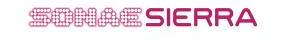 